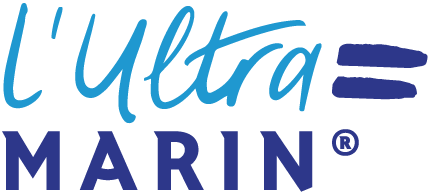 DOSSIER DE CANDIDATUREGrand Défi Solidaire de L’Ultra Marin® 2023Nom de l’équipe :Nom de l’association :Date limite de remise du dossier : le 30 avril 2023 à minuit à aurelie@ultra-marin.fr.Joindre au dossier une photo de l’équipe participante et le logo de l’association représentée, si possible.1- L’ÉQUIPENom de l’équipe :Nom du capitaine de l’équipe : Personne à contacter : Adresse postale : Code postal :					Ville : Téléphone :E-mail :	2- L’ASSOCIATIONNom de l’association :Site internet : Objet de l’association : 3- OBJECTIF DE L'ÉQUIPEOBJECTIFS DU PROJETPréciser concrètement les objectifs de votre projet.Quels sont les changements ou les bienfaits attendus dans le quotidien ? CONTENU DU PROJETEn quoi votre projet est-il original ? BÉNÉFICIAIRES CONCERNÉS PAR LE PROJETLes bénéficiaires directs : Les bénéficiaires indirects : DURÉE DU PROJETQuelles sont les différentes étapes de la réalisation du projet ?(Nommer les étapes et préciser leurs objectifs et leurs durées respectives)  EVALUATION du PROJETComment seront mesurés les résultats obtenus par rapport aux objectifs fixés ? (Méthode) 4- COMPOSITION DE L’EQUIPEDonner les noms des 10 participants de l’équipe :Nom :                                                            Prénom :Nom :                                                            Prénom :Nom :                                                            Prénom :Nom :                                                            Prénom :Nom :                                                            Prénom :Nom :                                                            Prénom :Nom :                                                            Prénom :Nom :                                                   	         Prénom :Nom :                                                            Prénom :Nom :                                                            Prénom :Quelle est l’histoire sportive des participants et de l’équipe ?Pourquoi souhaitez-vous participer à ce Grand défi solidaire ? Quelles sont vos attentes ?Description du parcours de chaque membre de l’équipe en 5 lignes (facultatif).